                                LEEMALEEMA.326294@2freemail.com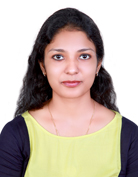 ObjectiveTo select a career which, in tune with my aptitude and ability, a job that ensures me dignity, motivation, ambience and upward mobility. As an Engineer, my endeavor would be to strive for perfection in any assignment I undertake. I am looking for challenging opportunities in an organization, which provides me the above features and the exposure to the cutting-edge technology.ProfileA competent individual with an exceptionally sound academic record all set to shape a gratifying career.Successfully completed a seminar on Wireless Smart Medical ImplantsConceptually strong with a pioneering and logical approach to the work with an eye for detailExcellent temperament to multi- task and coordinate various activities under high pressure and time  constraintsResult oriented professional with excellent reasoning and analytical skills and an exceptional talent for problem solving through logical thought processes, is able to work independently with minimal supervision Multilingual proficiency in English, Malayalam and HindiEducationB.Tech. Electronics & communications from SNGCET, Kannur in 2010. Scored 68% marks.All India senior school certificate examination, CBSE from Urusiline Senior Sec. School, Kannur in 2006. Secured 73% marks.All India secondary school certificate examination, CBSE from Urusiline Senior Sec. School, Kannur in 2004. Secured 70% marks.Academic Project DetailsProject 1:Title:		   Simulation of Altitude in Gillham Code for Testing the Aircraft Identification                                       SystemOrganization:    Hindustan Aeronautical Limited, BangaloreSynopsis:            This project provides an overview of representing the altitude of an aircraft from the ground,                              which controls the air traffic by means of ATC (Air Traffic Control) transponder to ensure                              Safety in the airProject 2:Title :		  Led Based Message DisplayOrganization:   Sree Narayana Guru College of Engineering and Technology, PayyannurSynopsis:            This project is aimed mainly for the purpose of message display using LEDs                             with no user input.Professional ExperienceTrainee Engineer								            Oct 2010 – April 2012Keltron, Kannur, keralaResponsibilities	include: To test the operating temperature as well as working voltage and capacitance range of the aluminium electrolyte capacitors.Check the dc voltage by giving correct polarity to the capacitors.To maintain the records of each products in R and d chemical lab.To note down the specification and features of each productIT SkillsLanguages:  COperating Systems:  MS officePersonal DetailsDate of Birth		: 21st August, 1988Gender		: FemaleNationality		: Indian Marital Status		: MarriedLanguages Known	: English, Malayalam and HindiDeclarationI do here by declare that the information furnished above is true to the best of my knowledge and belief.